Supplemental Figure 1: (A) Representative image of aortic injury (arrow) in the thoracic aorta with a guidewire as a reference.  (B) injury to the infra-renal abdominal aorta with the covering of the Rescue Stent evident through the injury site (arrow).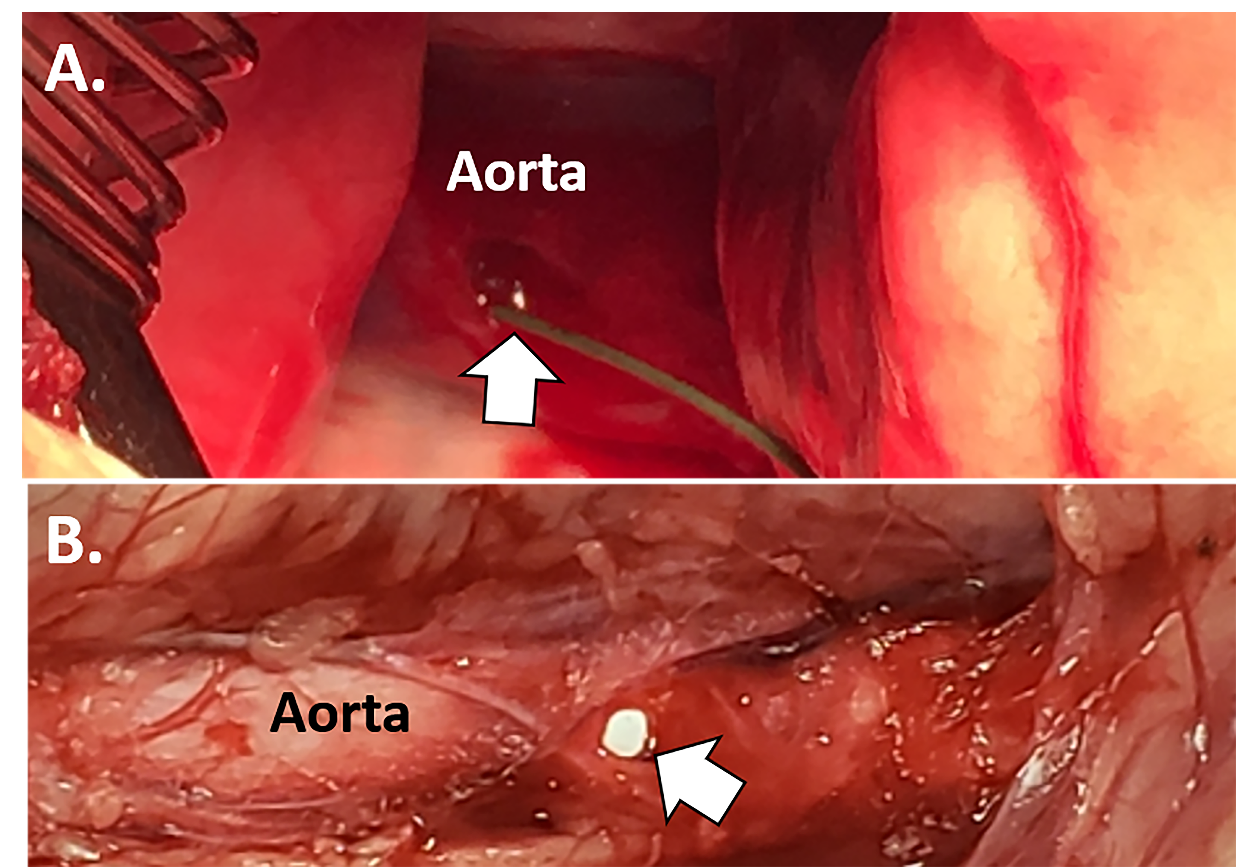 